Об утверждении плана мероприятий по году эстетики Администрации сельского поселения Бельский сельсовет муниципального районаГафурийский район Республики Башкортостан на 2020 годВо исполнение поручения Главы Администрации района и в связи с объявлением Главой Республики Башкортостан 2020 года Годом эстетики населенных пунктов, руководствуясь Федеральным законом от 06.10.2003 N 131-ФЗ "Об общих принципах организации местного самоуправления в Российской Федерации", Уставом сельского поселения Бельский сельсовет муниципального района Гафурийский район Республики Башкортостан, Администрация сельского поселения Бельский сельсовет муниципального района Гафурийский район Республики Башкортостан, ПОСТАНОВЛЯЕТ:      1. Утвердить план мероприятий по году эстетики Администрации сельского   поселения Бельский сельсовет муниципального района Гафурийский район Республики Башкортостан на 2020 год. (Приложение № 1).     2. Утвердить  схему закрепления территорий за организациями дляпроведения субботников по АСП Бельский сельсовет к году эстетики в 2020 году. (Приложение №2)                  3. Настоящее постановление обнародовать в здании Администрации            сельского поселения Бельский сельсовет муниципального района Гафурийский                                                                   район Республики Башкортостан путем размещения на информационном стенде            по адресу: Республика Башкортостан,  Гафурийский район, с.Инзелга, ул.Школьная,             24а и на официальном сайте сельского поселения   Бельский сельсовет             муниципального района Гафурийский  район Республики Башкортостан.Глава сельского поселения                                                             Ю.З.АхмеровПриложение №1  к Постановлению  Администрации сельского поселения Бельский сельсовет муниципального района Гафурийский район Республики Башкортостанот «03» февраля 2020 г. № 7ПЛАНмероприятий по благоустройству по сельскому поселению  Бельский сельсовет муниципального района Гафурийский  район Республики Башкортостан                    Приложение № 2 к Постановлению АдминистрацииСельского поселения Бельскийсельсовет муниципального района Гафурийский район Республики Башкортостан От «03» февраля 2020 г. №7Схема закрепления территорий за организациями для проведения субботников по АСП Бельский сельсовет к году эстетики в 2020 году.БАШ?ОРТОСТАН РЕСПУБЛИКА№Ы;АФУРИ РАЙОНЫ МУНИЦИПАЛЬ РАЙОНЫНЫ*БЕЛЬСКИЙ АУЫЛСОВЕТЫ АУЫЛ БИЛ"М"№Е           ХАКИМИ"ТЕБАШ?ОРТОСТАН РЕСПУБЛИКА№Ы;АФУРИ РАЙОНЫ МУНИЦИПАЛЬ РАЙОНЫНЫ*БЕЛЬСКИЙ АУЫЛСОВЕТЫ АУЫЛ БИЛ"М"№Е           ХАКИМИ"ТЕ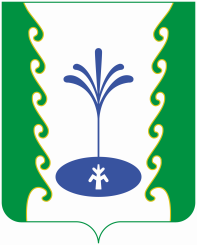 АДМИНИСТРАЦИЯСЕЛЬСКОГО ПОСЕЛЕНИЯБЕЛЬСКИЙ СЕЛЬСОВЕТМУНИЦИПАЛЬНОГО РАЙОНА ГАФУРИЙСКИЙ РАЙОНРЕСПУБЛИКИ БАШКОРТОСТАНАДМИНИСТРАЦИЯСЕЛЬСКОГО ПОСЕЛЕНИЯБЕЛЬСКИЙ СЕЛЬСОВЕТМУНИЦИПАЛЬНОГО РАЙОНА ГАФУРИЙСКИЙ РАЙОНРЕСПУБЛИКИ БАШКОРТОСТАН                  ?АРАР         ПОСТАНОВЛЕНИЕ            3 февраль 2020 й.              №7                           3 февраля  2020 г.№ п/пМероприятиеАдресСроки реализацииОтветственный1Экологические субботникиТерритория сельского поселенияапрель-октябрьГлава СП, старосты,руководители  учреждений (школы, клубы,ФАПы)2Установка светодиодных светильниковНаселенные пункты СП В течение года Глава СП 3Отсыпка дорог ПГС по населенным пунктам СП д.Кутлугуза, д.Краснодубровск, д.НовокарамышевоАпрель-ноябрьГлава СП 4Покраскафасадов зданийНаселенные пункты СПАпрель-майГлава СП 5Вырубка старых деревьев и уборка территории, посадка и уход за цветами.Территории обелисков, участникам ВОВ.Апрель - майГлава СП, старосты, директор школы6Вырубка деревьев вдоль дорогМайГлава СП 7Возведение памятника ВОВ д.КутлугузаАпрель-МайГлава СП , оргкомитет8Ямочный ремонт дорогВсе населенные пункты СПИюньГлава СП Наименование объектов по закреплению территорийОтветственныеКоличество работниковТерритория зданий администрации СП, СДК с.Инзелга Глава СП Ахмеров Ю.З., главный худ.рук. СДК с.Инзелга Саитбатталова З.М.10 чел.Территория МОБУ ООШ с. Инзелга, дошкольной группы «Гулькай»Участок дороги от д.Цапаловка до с.Инзелга.Директор МОБУ ООШ Сафаргалиев Р.Р.18 чел.Территория ОПС с.ИнзелгаНачальник ОПС Яркеева Л.Б.3 чел.Территория ФАП с.Инзелга и переулок Заведующий ФАП Салахова Р.В.1 чел.Участок автотрассы Красноусольск-Толбазы от моста реки Белая до границы Табынского сельсовета,Территория сельского поселенияГлава СП Ахмеров Ю.З., главный худ.рук. СДК с.Инзелга Саитбатталова З.М.,  худ.рук СК д.Кутлугуза Зиганшина А.А., соц.работники.16 чел.Территория МОБУ НШ-детский сад д.Кутлугуза, Участок дороги от с.Инзелга до д.Кутлугуза Директор МОБУ ООШ Сафаргалиев Р.Р.6 чел.Территория ФАП д.Кутлугуза и участок за ФАП.Заведующий ФАП Садыкова З.Н.1 чел.